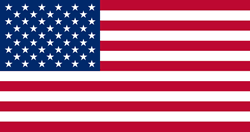 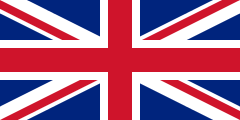 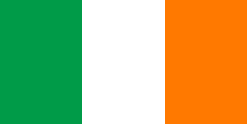 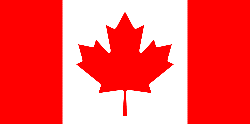 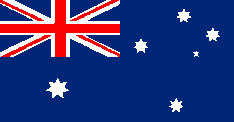 Wyniki Szkolnego Konkursu Wiedzy o Krajach AnglojęzycznychMiejsce pierwsze  -  Oliwier Wydmański ( klasa 6)Miejsce drugie – Dawid Rizzuto (klasa 4)Miejsce trzecie – Paulina Korzeniak ( klasa 8)GRATULUJEMY WYGRANEJ!